Pages 12 – 13 « Haoua savait qu’elle venait de faire […] J’avais un début de solution à ce problème. » Activité 1 – Le vocabulaire de la partie 8    Associez les définitions à leur synonyme, dans le texte. Activité 2 – Haoua Répondez au QCM en cochant la bonne réponse ET répondez à la question 3 en vos propres mots. « Haoua savait qu’elle venait de faire quelque chose de dramatique ». Qu’est-ce qu’elle a fait ?    Elle s’est enfuie avec le narrateur.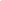    Elle s’est enfuie avec son nouveau mari. 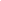    Elle s’est enfuie pendant les négociations de sa dot.   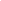    Elle s’est enfuie avec son bien-aimé. Malgré son jeune âge, Haoua est une personne : 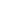 	        Déterminée 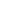          Hésitante           Indécise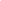          Incertaine Pourquoi cette décision est-elle si « dramatique » ? Mentionnez deux points en vos propres mots. …………………………………………………………………………………………………………………………………………………………………………………………………………………………………………………………………………………………………………………………………………………………………………………………………………………………………………………………………………………………………………………………………………………………………………………………………………………………………………………………………………………………………………………………………………………………………………………………………………………Activité 3 – Compréhension globale de l’extrait Consultez la partie 8 et dites si les affirmations suivantes sont vraies ou fausses. Citez la partie du texte qui justifie votre choix. Fiche réalisée par:Martine De Maroussem, MichaelhouseDavid Tardieu, NUL- Stagiaire  Haoua et la fugitive, PROTASIUSFICHE APPRENANTNiveau A2/B1 Fiche n°8 – Le narrateur et Haoua expriment leur désaccord et leur peur vis-à-vis de l’acte de Haoua. Fiche n°8 – Le narrateur et Haoua expriment leur désaccord et leur peur vis-à-vis de l’acte de Haoua.            A     BUne petite fille Gérer Diriger/ Planifier La risée Juger quelqu’un, c’est être… À l’insu de Moquerie collectiveMener Être responsable de/ contrôler quelque chose Gamine En secret Sentencieux VraiFauxLe narrateur est amoureux de Haoua. Justification : ………………………………………………………………………………………………Les filles soumises aux mariages arrangés sont autonomes.  Justification : ………………………………………………………………………………………………Les futures mariées vivent très positivement leurs conditions maritales. Justification : ………………………………………………………………………………………………Haoua est pleinement consciente des répercussions de son acte. Justification : ………………………………………………………………………………………………Le narrateur veut contribuer au plan de Haoua. Justification : ………………………………………………………………………………………………